Обращение Председателя Крымской республиканской организации Профсоюза Волковой Е.И.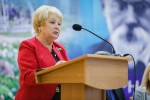 Дорогие педагоги!В преддверии исторических праздников 75-летия Великой Победы и Первомая обращаюсь к вам со словами глубокой признательности и благодарности за верность профессиональному долгу, самоотверженный труд в условиях режима повышенной готовности по предотвращению распространения новой коронавирусной инфекции и перехода на дистанционную форму работы.Вся система образования: педагоги, учащиеся и студенты, родители, не были к этому готовы. У нас не было времени на обдумывание, обсуждение, поэтапную подготовку, техническое оснащение. Но вы удержали ситуацию в этих сложных условиях. Используя все формы и методы связи, оставались и остаетесь со своими учащимися, студентами, родителями, передавая им новые знания и мотивируя к обучению в непривычных условиях труда.Анализ показал, что резко повысилась нагрузка на педагога, наблюдается дефицит технологической и методической поддержки, зачастую захлестывают эмоции при непонимании. Трудностей остается много: организационных и технических, но все они со временем решаемы. Мы вместе стараемся сделать все возможное для преодоления этих трудностей.С первых дней дистанционной работы отрасли Комитет Профсоюза постоянно размещает на официальном сайте все необходимые документы о деятельности в условиях режима повышенной готовности по предотвращению распространения новой коронавирусной инфекции и перехода на дистанционную форму работы.Комитет Профсоюза внимательно отслеживает и контролирует ситуацию по соблюдению трудовых прав и гарантий работников, обучающихся в первую очередь выплату стипендий, заработной платы в полном объеме, недопущения их снижения. Совместно с Министерством образования, науки и молодежи проводится работа по совершенствованию системы оплаты труда, оказанию необходимой целенаправленной помощи педагогам по организационным и техническим вопросам, осуществляется контроль за подготовкой к своевременному начислению и выплатой отпускных.Мы надеемся, что после ряда обсуждений с профильным министерством создание необходимых условий труда будет вестись планомерно, а бюрократические препоны сокращены.Уважаемые коллеги, вместе мы все преодолеем, нам не один раз приходилось выходить из сложных ситуаций с победой. Желаем всем крепкого здоровья, терпения и оптимизма, неиссякаемой энергии и надежды на лучшее будущее.В единстве наша сила, мы вместе!